Рисование цветными нитками с помощью клея ПВА 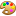 Цели:1. Продолжать учить детей разным нетрадиционным способам рисования, познакомить с новым необычным изобразительным материалом.2. Развивать цветовосприятие, умение подбирать для своей композиции соответствующие цветовые сочетания.3. Учить аккуратно, пользоваться клеем, наносить его на контур рисунка тонкой струйкой.4. Научить выкладывать нить точно по нарисованному контуру, развивать координацию движений, мелкую моторику кистей рук.Материалы:Альбомный лист с готовым фоном;Простой карандаш;Флакончик клея ПВА с дозированным носиком;Разноцветные отрезки ниток;Набор фломастеров;Ножницы;Салфетка;Фартук.Ход занятия:1. Нарисовать крупно контур будущего рисунка простым карандашом.2. По готовому силуэту нарисованного объекта нанести тонкой струйкой клей ПВА из флакона с дозированным носиком.3. Подобрать отрезки ниток, соответствующие по цвету, структуре придуманному образу.4. По клеевой основе контура аккуратно выкладывать нитку, пока ее конец не соединится с ее началом, лишнюю нить отрезать ножницами.5.Таким же образом выполнить другие предметы композиции.6. Более мелкие части  отдельных объектов  (глаза, нос, рот и др.) можно нарисовать фломастерами.7. По желанию, после просыхания работы, раскрасить карандашами, фломастером или красками пространство внутри контура из ниток, стараясь делать это аккуратно, чтобы не испачкать ниточный силуэт.      Работа требует усидчивости, терпения, поэтому следует во время работы провести разминку для пальчиков.Примеры работ по рисованию цветными нитками: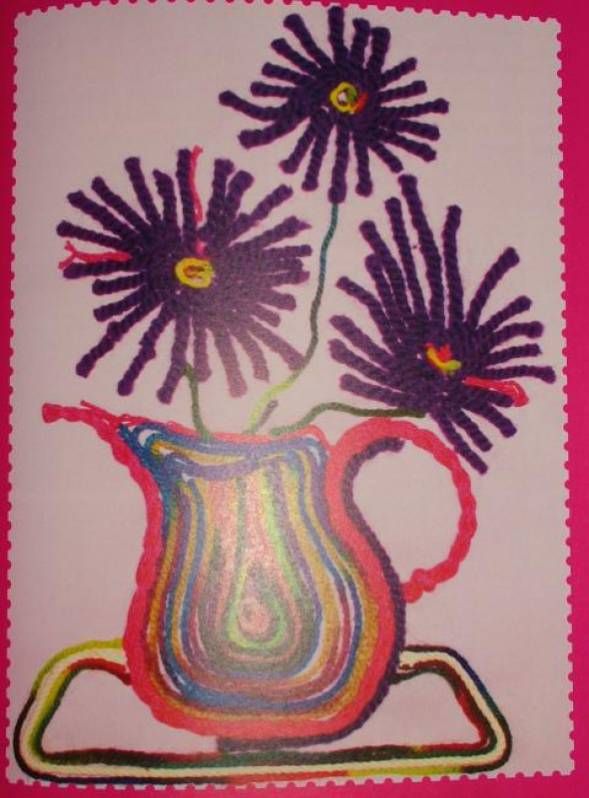 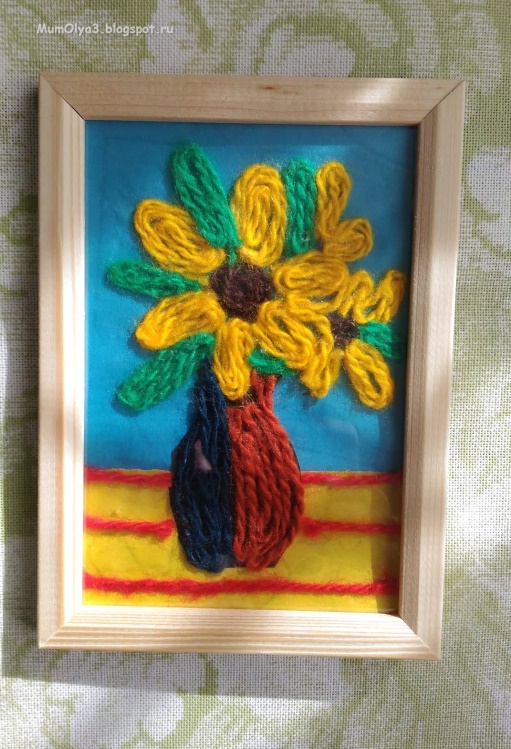 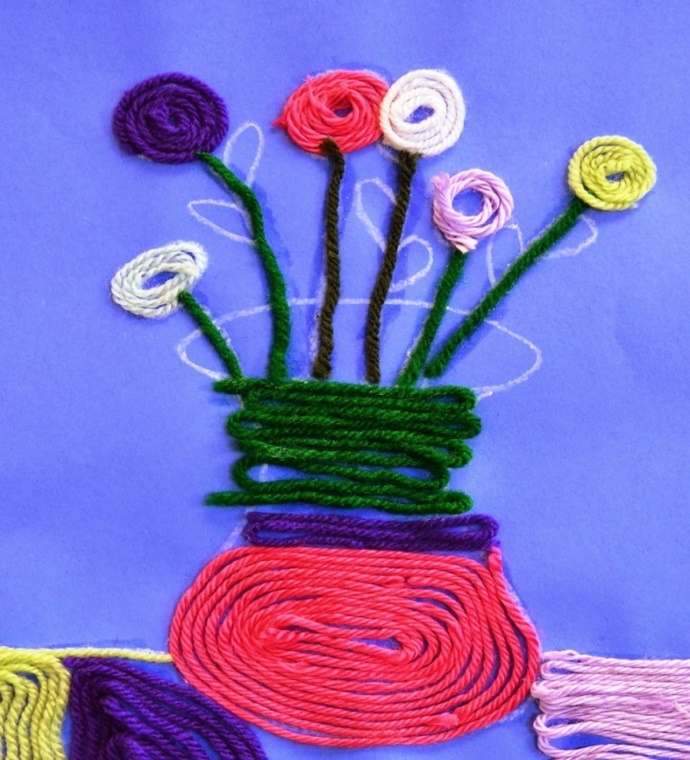 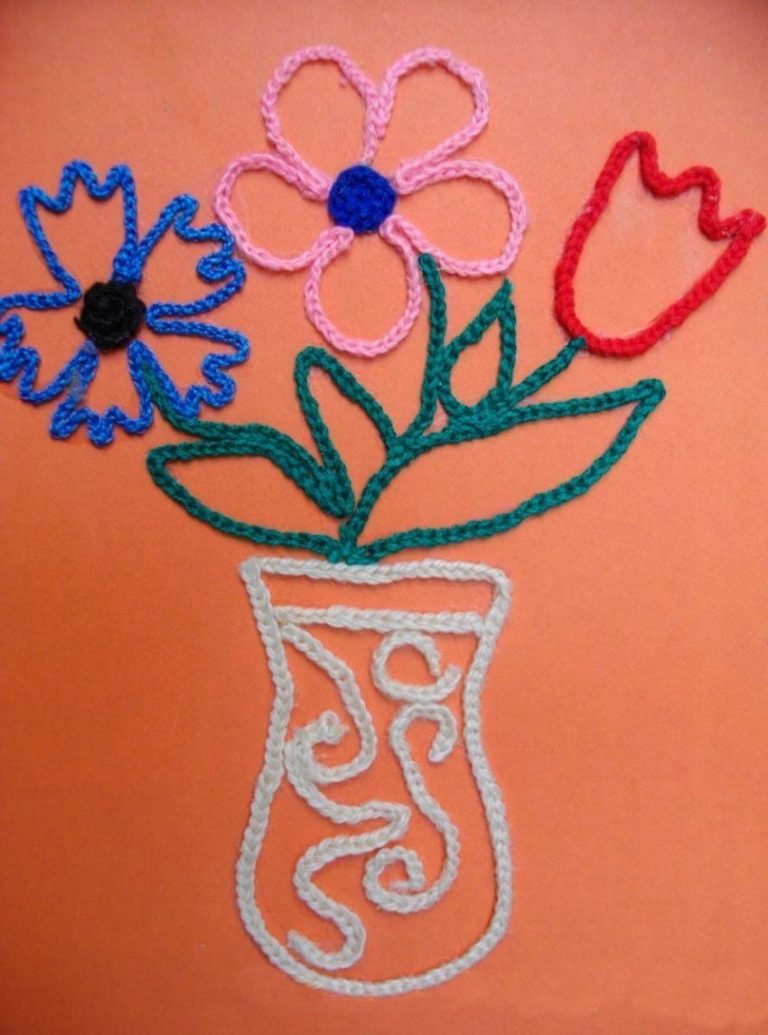 